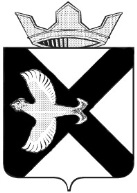 ДУМА МУНИЦИПАЛЬНОГО ОБРАЗОВАНИЯПОСЕЛОК БОРОВСКИЙРЕШЕНИЕ31 мая 2023г.                                                                                             № 348 р.п. БоровскийТюменского муниципального районаЗаслушав и обсудив информацию администрации муниципального образования поселок Боровский об информации о состоянии дворовых малых архитектурных форм, детских и спортивных площадок в муниципальном образовании поселок Боровский, руководствуясь статьей 23 Устава муниципального образования поселок Боровский, Дума муниципального образования поселок БоровскийРЕШИЛА:Информацию администрации муниципального образования поселок Боровский об информации, о состоянии дворовых малых архитектурных форм, детских и спортивных площадок в муниципальном образовании поселок Боровский принять к сведению.Рекомендовать администрации муниципального образования поселок Боровский совместно с депутатами Думы муниципального образования поселок Боровский организовать (продолжить) работу с собственниками жилья многоквартирных жилых домов по вопросу принятия решения о демонтаже малых архитектурных форм, установленных на дворовых территориях до 2024 года.Настоящее решение вступает в силу с момента подписания.Приложение к решению  Думы муниципального образования поселок Боровский от 31.05.2023  №  348Информация о состоянии дворовых малых архитектурных форм, детских и спортивных площадок в муниципальном образовании поселок Боровский. О плане по ремонту и замене МАФов на 2023 год.На сегодняшний день на территории муниципального образования поселок Боровский расположены 55 детских игровых площадок с расположенными на них малыми архитектурными формами (МАФами –  358 шт.).В мае 2023 года проведена работа по обследованию МАФов на детских и спортивных площадках.       Из 358 МАФов – подлежат ремонту 11 МАФов (частичная замена элементов), 1 МАФ требует демонтажа. В течении 2 квартала для 9 МАФов требуется подсыпка песка, на 11 детских площадок необходима обрезка кустов. 	Администрацией муниципального образования поселок Боровский совместно с отрядом главы будет проведена следующая работа:- разравнивание песка на местах подсыпки 9 МАФов; - покраска МАФов 20 шт. и ограждений;- обрезка поросли кустов.О состоянии дворовых малых архитектурных форм, детских и спортивных площадок в муниципальном образовании поселок Боровский. О плане по ремонту и замене МАФов на 2023 год.Председатель Думы                                 В. Н. Самохвалов